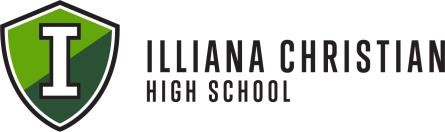 	LANSING CHRISTIAN SCHOOL               VOUCHER BUSINESSES Listing & credit % may change without notice. Voucher must be presented at time of purchase. Vouchers brought in afterthe day of transaction will not be valid. Store Earn Address / Telephone Specialties Avon/Betty Boer10% or 20%18303 Bock AveLansing, IL708-474-523520% most items10% clothing, specially marked itemsBanter's Floors & More2%12937 Wicker Ave (Rt. 41)Cedar Lake, IN888-BANTER92% all cash & check purchasesBlink Appliance Doug Blink 3% 2717 Glenwood-Lansing Rd. Lynwood, IL 60411 Sales/Service/Parts of most major appliances. Free delivery & extra year warranty. Installation except on built-ins. Kraft Maid Kitchen Cabinetry and Swanstone Sinks. Creative Carpet & Flooring4% 19420 S. LaGrange Rd. Mokena, IL 60448708-479-86004% on residential purchases of all first in homes of grandparents of quality carpet and all other flooring types, LCS students-$50-max/year including labor.  Not good on any labor only purchases.Dekker Lighting5% 2142 US Hwy 41Schereville, IN  46375(219)-227-8520 5% for Current ICHS Families. Cannot by combined with other offers.De Young Interiors 2% 8365 Wicker Avenue St. John, IN 46373 219-365-8362 2% of purchase before tax, not valid on commercial purchases De Young Interiors 2% 8365 Wicker Avenue St. John, IN 46373 219-365-8362 2% of purchase before tax, not valid on commercial purchases Groen’s Fine Furniture 2% 208 Matteson Dyer, IN 46311 219-865-6585 2% of merchandise (voucher must be presented to sales staff at time of purchase – all deposits and final payments must be made with check or cash) Illiana Eyecare Jill Davids 10% 13115 Wicker Avenue Cedar Lake, IN 46303 219-374-7800 or 1001 Main Street – 1 West Dyer, IN 46311 219-322-7800 10% of all out of pocket costs Cash or check purchases only Illiana Lawn Irrigation Jeff Lyzenga$100 20834 Torrence Avenue Lynwood, IL 60411 708-753-0600 $100 on any new lawn irrigation installation J & J Aluminum 5% 28457 South Yates Avenue Beecher, IL 60401 708-946-6090 5% of purchase (aluminum siding, etc.) Kamp & Boer, P.C. Certified Public Accountants 5% 2433 Ontario StreetSchererville, IN 46375-2700219-864-43005% on individual income tax preparation fee for current Illiana Christian High School families. Kamstra Door Service Bruce Kamstra 4% 17959 Chappel Ave. Lansing, IL 60438 708/895-9990 or 800 / DOOR-MAN Sales, installation and service of garage doors and openers. Lansing Electric Randy Reinsma5% 708/474-1608 or LansingElectric@comcast.net5% of client’s direct purchases (not as part of sales brokered through general contractors). This is for parents of current students and future students of Illiana. Lynwood Tire Center 3% 2390 Glenwood-Dyer Rd. Lynwood, IL 60411 708/474-2070 Tires, shocks, struts, alignments, front end work, brakes, etc. Mary Kay Michelle Van Beek15% 219/365-7070 219/365-1495 All Mary Kay products McColly Real Estate Mark Groen10%* 2000 45th Street Highland, IN 46322 708/712-2507 *He is offering 10% donation of his net commission for a buyer or seller. Moody Wasif, D.M.D. (Dentist)25% www.Moodydental.net.11 West Lincoln HighwaySchererville,  IN,46375.Phone#: 219-322-689213955 Morse streetCedar lake, IN, 46303phone#: 219-374-559125% off of any out of pocket expense for cash or insurance patients. Quality Carpets 4% 17843 Torrence Avenue Lansing, IL 60483 708/474-9565 Carpet, laminate, wood floors, vinyl floors, ceramic tile Remax 2000 Mike Buder10% 5% *** 708-418-4444 Agent, Mike Buder (only) & state use of ICHS voucher *** 10% on LISTING commission after closing for seller 5% of commission for purchaser Schepel Buick – GMC $150 3209 West Lincoln Highway Merrillville, IN 46411 Indiana 219/769-6381 Illinois 708/474-6000 $150 purchase on new or used car Shaklee Products Ann Schenkel10% 10773 Oakridge Ct. St. John, IN 46373 708/895-0414 Shaklee: Creating Healthier Lives www.shaklee.net/schenkelSilver Auto Sales Joe Boender2% 198 Industry Avenue Frankfort, IL 815/806-1390 Like "new" used cars. 2% of the total selling price South Holland Vision Center L. Williams O.D. 10% 353 E. 162nd St. South Holland, IL 60473 708/331-3553 Merchandise only. So. Sub. Htg& AC Warren & David Meter 3%- 5% 2914 Bernice Ave. Lansing, IL 60438 708/474-3455 5% on $50 - $500 or 3% on $501 - $5000 of sales and service. Ted’s Feed Store 5% 17950 Burnham Avenue Lansing, IL 60438 708/474-3000 Pet Food & Supplies, Wild Bird Seed & Feeders, Caged Birds & Reptiles Towne Interiors - formerly know as Lansing Paint &Supply Andy/Don VanderZee3% 3219 Ridge Road Lansing, IL 60438 708/474-4260 or 708/474-9780 Paints, wallcovering, vinyl floors, ceramic wall and floor tile, carpeting, wood floors, mini-blinds and verticals Van Drunen Heating and Air Conditioning 3% 1440 East 168th Street South Holland, IL 60473 708/339-6444 Service and Installation – Residential Only Cannot be combined with other coupons Veld Vision Center Paul Veld 10% 1080 E. Exchange Crete, IL 60417 708/672-2937 10% of all out of pocket costs Cash or check purchases only 